Консультация для родителей:«Осень – прекрасная пора»Подготовила: Торопова С.Н.Вот и пришло самое очаровательное, романтичное и красивое время года – золотая осень. Парки, сады наполнены разно- образными запахами, оттенками и настроением. Солнышко греет, но не обжигает. Деревья теряют свою листву, кружится по ветру листопад… Так хочется выйти с детьми на прогулку в парк!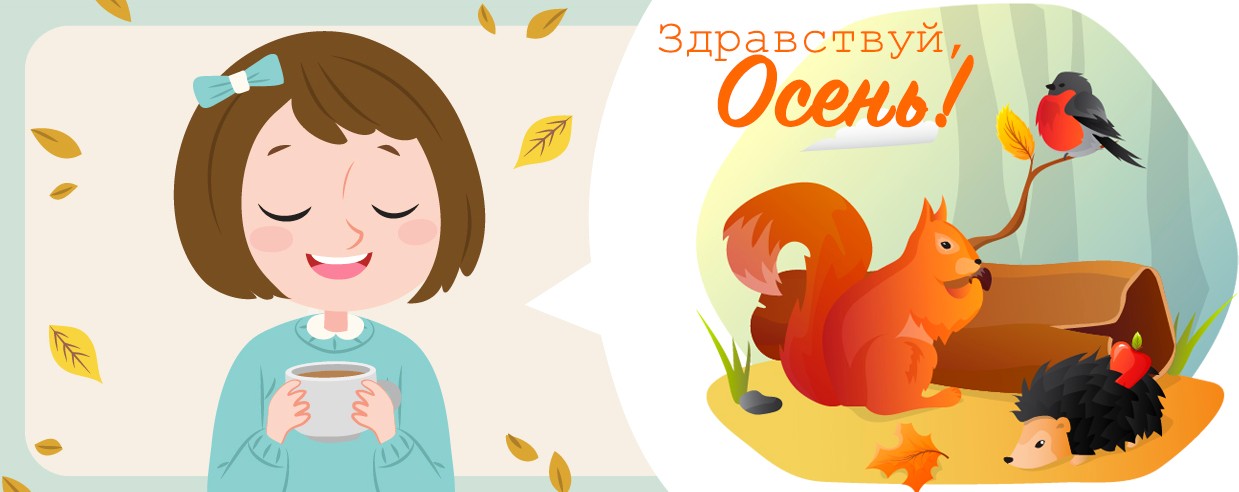 Самое время одеться потеплей, взять с собой корзинку для сбора природного материала. Подойдите к ближайшей цветочной клумбе, ведь их так много в нашем замечательном городе. Предложите ребенку полюбоваться цветущими растениями, назвать оттенки лепестков, понюхать цветы и почувствовать их прекрасный аромат. Расскажите ребёнку, что цветы с клумбы просто так рвать нельзя, но для изготовления гербария можно сорвать понравившийся цветочек.Посмотрите вместе с ребёнком на небо и понаблюдайте за облаками и летающими птицами. Назовите тех птиц, которых вы сейчас видите перед собой. Также стоит акцентировать внимание на перелетных и зимующих птицах. Расскажите, как можно в холодное время года помогать птицам и пр.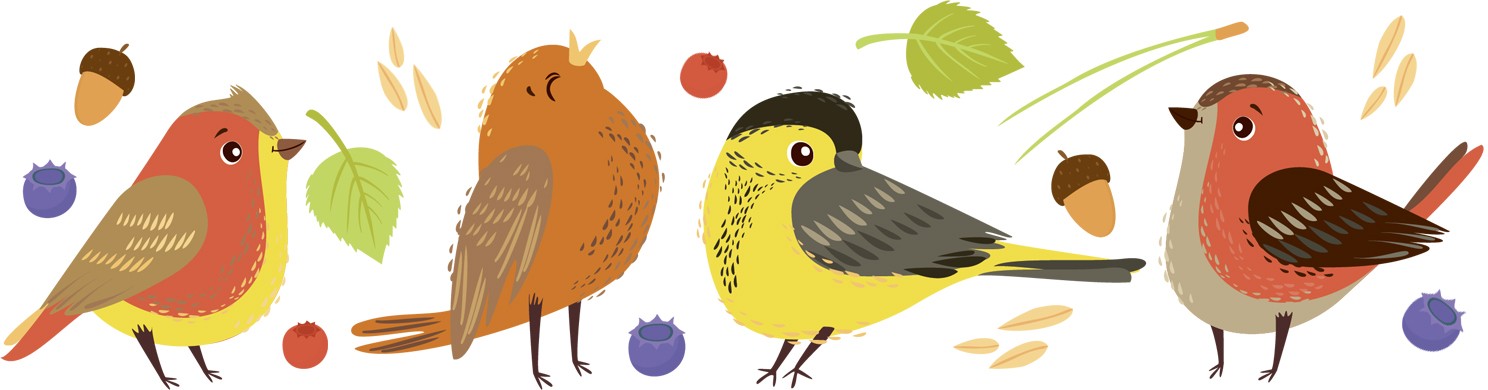 Попросите ребёнка описать рядом находящуюся птичку: какого цвета её крылья, какой клюв, какие лапки. Рассмотрите её, а потом уже дома предложите ее изобразить любым видом художественной техники (лепка, рисование или аппликация). Можно использовать короткие стихи про птиц или загадки с потешками. Например:Ходят по земле, летают, Гнёзда строят, отдыхают, Чистят пёрышки свои, Ночью спят аж до зари.Кто-то в зиму остаётся, Кто-то в тёплые края, Улетают, но вернутся, Обещают нам всегда!Подойдите к дереву, потрогайте его кору, рассмотрите листья с этого дерева, сравните их с другими деревьями и листиками. Найдите общие черты и различия. Соберите самые красивые в корзинку для изготовления поделки. Если это будет сосна или дуб или каштан, то можно собрать желуди, шишки или каштаны!Корзиночка постепенно наполняется природным материалом. Объясните ребёнку, зачем вы все это собираете и придумайте вместе идею для поделки. Я уверена, что ваш сынок или дочка обязательно предложат несколько идей для вашего совместного творчества. Изготовление поделки доставит удовольствие всей семье, а ребёнок будет еще долго вспоминать сбор гербария.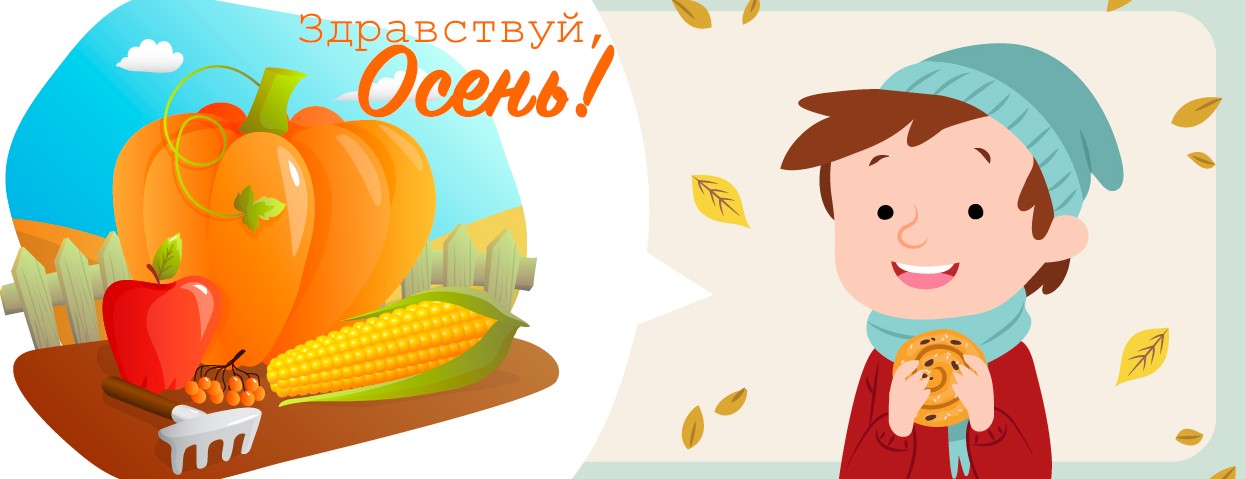 Осенняя пора богата множеством пословиц, поговорок о труде взрослых, о природных явлениях и народных приметах. Расскажите ребенку, какие вы знаете приметы или поговорки. Так, например, существует поверье, что тёплая осень ведёт к холодной и долгой зиме. Если в лесу много рябины, то осенью будет много дождей, если мало, то, наоборот, осень будет сухой. Осенний иней – это признак хорошей солнечной, сухой и тёплой погоды.Прочитайте детям пословицы и поговорки про осень, не забудьте объяснить смысл поговорки.Холоден сентябрь, да сыт.В ноябре зима с осенью борются.Осень пришла – дожди с собой принесла.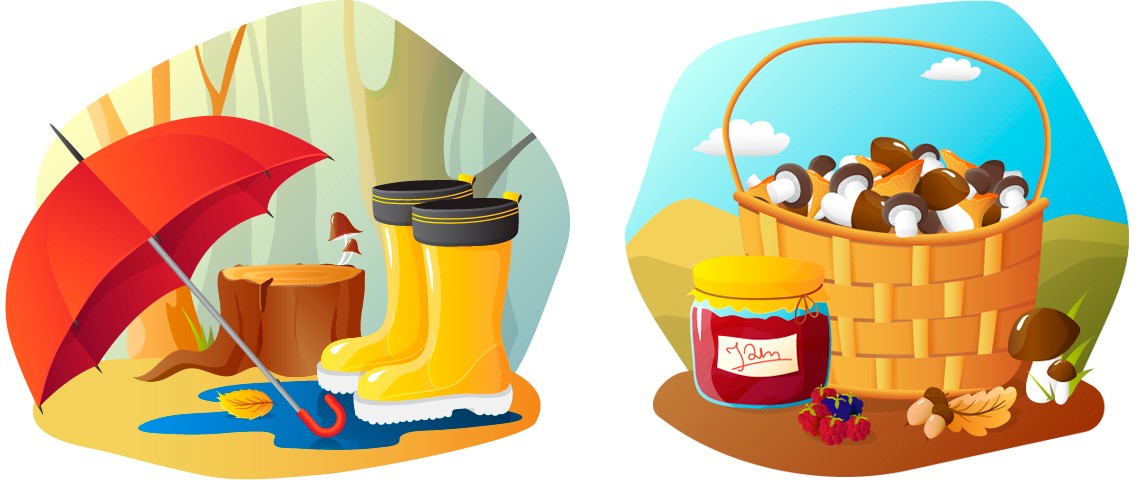 Во время осенней прогулки не забудьте поиграть:«С какого дерева листочек?»Предложите ребёнку рассмотреть несколько листочков и определить название дерева, с которого они упали. Похвалите за правильный ответ.«Узнай, чей след»Если внимательно присмотреться, то на песке или земле можно увидеть множество следов: собаки, кошки, вороны, воробья. Рассмотрите увиденные следы и предложите детям узнать, кто же это оставил после себя? Поощряйте добрыми словами детские ответы.«Рисунок палочкой на земле (песке)»Найдите длинную острую палочку на земле и совместно с ребёнком нарисуйте на песке или земле рисунок. Эта игра доставит массу приятных впечатлений и разнообразит прогулку.«Выше — ниже»Сравните деревья по высоте, так же можно сравнить деревья с кустарниками.Загадайте детям несколько познавательных загадок про осень. Они помогут ребятам запомнить название этого времени года, его приметы и узнать, за что многие люди любят его.Пришла девица красная И листья обсыпает.А как она зовется,Кто, дети, угадает? (Осень)Листья в воздухе кружатся, Тихо на траву ложатся.Сбрасывает листья сад — Это просто… (Листопад)Мочит поле, лес и луг, Город, дом и всё вокруг! Облаков и туч он вождь,Ты же знаешь, это … (Дождь)Утром мы во двор идём Листья сыплются дождём, Под ногами шелестятИ летят, летят, летят. (Осенью)После возвращения домой, рассмотрите вместе с ребёнком собранные дары осени, поделитесь друг с другом настроением и эмоциями от осенней прогулки, обсудите понравившиеся моменты и обязательно выберите свободное время для поделки!Пусть эта осень принесет вышей семье здоровье, семейное благополучие и удачу!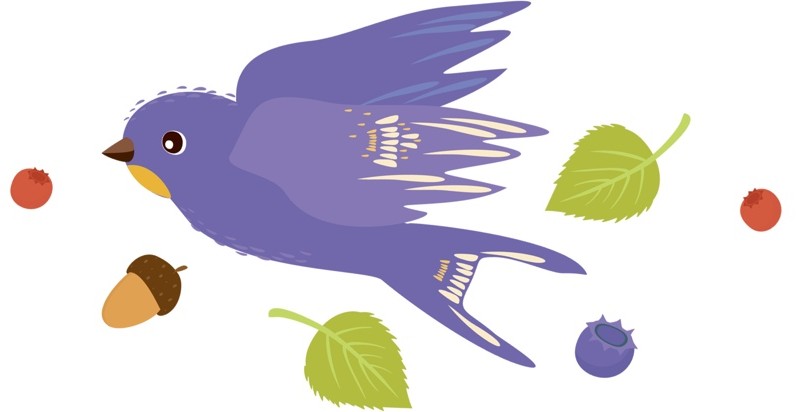 